面试人员考场安排表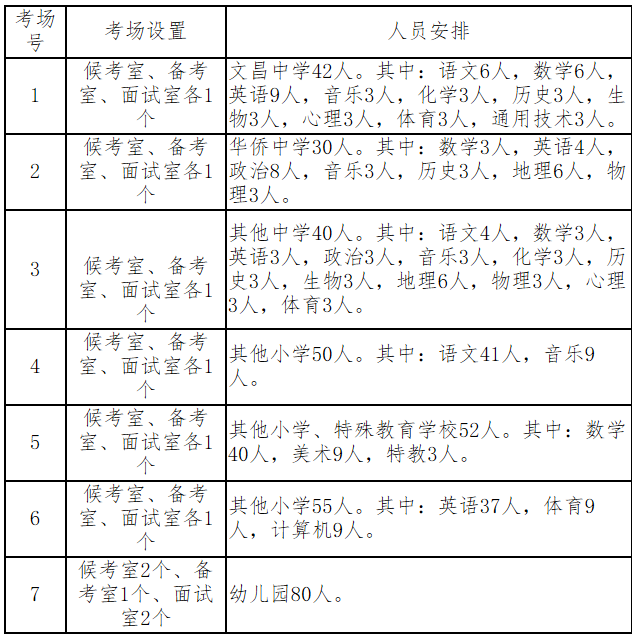 